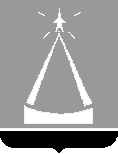 ГЛАВА  ГОРОДСКОГО ОКРУГА  ЛЫТКАРИНО  МОСКОВСКОЙ  ОБЛАСТИПОСТАНОВЛЕНИЕ21.12.2023 № 778-пг.о. ЛыткариноО внесении изменений в Административный регламент предоставления муниципальной услуги «Выдача разрешений на установку и эксплуатацию рекламных конструкций, аннулирование ранее выданных разрешений на территории городского округа Лыткарино»В соответствии с Федеральным законом от 27.07.2010 № 210-ФЗ «Об организации предоставления государственных и муниципальных услуг», Федеральным законом от 06.10.2003 № 131-ФЗ «Об общих принципах организации местного самоуправления в Российской Федерации», постановлением главы города Лыткарино от 07.12.2010 № 489-п «О порядке разработки и утверждения административных регламентов предоставления муниципальных услуг в г. Лыткарино», решением Совета депутатов городского округа Лыткарино от 27.01.2022 № 182/24 «Об упразднении органа Администрации городского округа Лыткарино с правами юридического лица – Управления архитектуры, градостроительства и инвестиционной политики г. Лыткарино», решением Совета депутатов городского округа Лыткарино от 27.01.2022 № 183/24 «Об утверждении структуры Администрации городского округа Лыткарино Московской области», постановляю:1. Внести прилагаемые изменения в Административный регламент предоставления муниципальной услуги «Выдача разрешений на установку и эксплуатацию рекламных конструкций, аннулирование ранее выданных разрешений на территории городского округа Лыткарино», утвержденный постановлением главы городского округа Лыткарино от 26.12.2019 № 964-п.2. Начальнику отдела архитектуры, градостроительства и инвестиционной политики Администрации городского округа Лыткарино (А.П. Артемов) обеспечить опубликование настоящего постановления в установленном порядке и размещение на официальном сайте городского округа Лыткарино Московской области в сети «Интернет». 3. Контроль за исполнением настоящего постановления возложить на заместителя главы Администрации городского округа Лыткарино                      В.С. Трещинкина.	     К.А. Кравцов                                                                                                            ПРИЛОЖЕНИЕ                                                                   к постановлению главы г.о. Лыткарино                                                                   от 21.12.2023 №778-пИзменения в Административный регламент предоставления муниципальной услуги «Выдача разрешений на установку и эксплуатацию рекламных конструкций, аннулирование ранее выданных разрешений на территории городского округа Лыткарино»Пункт 13.2.6 изложить в следующей редакции:«13.2.6. Нарушение требований, установленных частью 5 в случае, если для установки и эксплуатации рекламной конструкции используется общее имущество собственников помещений в многоквартирном доме, частями 5.1, 5.6, 5.7 статьи 19 Федерального закона от 13.03.2006 № 38-ФЗ «О рекламе».».Пункт 28.4.5 считать пунктом 28.4.4.Пункт 15 приложения 4 изложить в следующей редакции:«15. Постановление Правительства МО от 16.08.2023 № 641-ПП «Об утверждении предельных сроков, на которые могут заключаться договоры на установку и эксплуатацию рекламных конструкций, в зависимости от типов и видов рекламных конструкций и применяемых технологий демонстраций рекламы».».Пункты 16-18 приложения 4 считать соответственно пунктами   17-19.